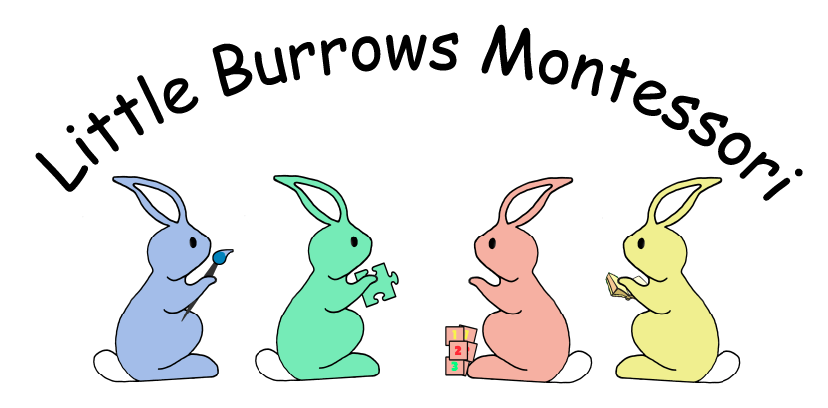 Email Address: llittleburrows@gmail.comWebsite: www.littleburrows.comWelcome to Little Burrows Nursery a privately owned nursery – We are a family run nursery and provide care and learning opportunities for children from 2 years up to school age. The nursery school is an important start in education and care for parents as well as children and we hope you find it a friendly and approachable experience, enjoying your time with us. Above all we hope your child will be happy at our nursery and you will be able to make the most of the opportunities provided. STAINES:The nursery is located within Staines town centre, based securely within Staines Methodist Church.  The Nursery School is situated close to junction 13 of the M25 with convenient commuting access for parents/carers.  The Nursery School uses 3 rooms for it’s main session and has a specifically designed outside area. LIGHTWATER:Little Burrows Lightwater is located off the M3 within the Leisure Centre in Lightwater Country Park.  The nursery is based in one large hall and has access to the outside area from the back door of the nursery.  The children use the country park and the designated garden Little Burrows is owned by Claire Freeth, Claire trained as a Montessori Teacher after her first three children had reached school age. Having had several years’ experience she took over an existing nursery and re-opened as Two Rivers Montessori Nursery in 2001.   Claire has completed a degree in Early Years Education and has earned Early Years Professional Status.  Claire also lectures and assesses Btec Dip students and has delivered lectures at Kingston University on subjects such as “The importance of outside play”. Little Burrows Nursery Aims to:Value diversity and are determined to ensure that all individuals are treated fairly, with dignity and respect.  To develop a listening culture whereby children and adults are heard and respected.Encourage all children to develop positive self-esteem and become well motivated, independent life long learners. Value and celebrate all children and their need to grow and develop through learning by interacting with people and exploration of the world around them.To develop and implement a comprehensive nursery curriculum which has achievement, health, safety and wellbeing at its core.  To encourage children’s natural curiosity by carefully planning purposeful, indoor and outdoor play activities which will sustain their interest and develop both problem solving and decision making skills.  To be responsive to the needs of each child, using assessment to identify and plan individual next steps in learning. Session Times:During the morning session a healthy lunch will be provided.  Children are also offered a healthy snack during the morning session and afternoon session.  The nursery is open for 38 weeks a year over three academic terms in line with the local schools, please check the website for current term dates. We are closed during the school holidays.  The Curriculum:Each child who comes into nursery has already started to learn through play at home and has learnt much through involvement with the family.  As staff at Little Burrows Nursery, in partnership with parents, we continue to provide stimulating activities that will benefit the whole child and build on the foundations already laid. We fully embrace the four guiding principles which shape the EYFS curriculum:All children are unique and constantly learning.  They should be resilient, capable, confident and self-assured;Positive relationships encourage children to be strong and independent.Enabling environments, in which their experiences meet their individual needs and there is a strong partnership between practitioners and parents and/or carers.Children develop and learn in different ways and at different rates.The framework covers the education and care of all children in early years provision, including children with special educational needs and disabilities.There are seven areas of learning:These 7 areas are used to plan your child’s learning and activities. The professionals teaching and supporting your child will make sure that activities are suited to your child’s unique needs. They are designed to be really flexible so that staff can follow your child's needs and interests.  Children in the EYFS learn by playing and exploring, being active, and through creative and critical thinking, which takes place both indoors and outside.Personal, Social and EmotionalCommunication and Language Physical DevelopmentLiteracyMathematicsUnderstanding the WorldExpressive Arts and DesignRecord of development:Little Burrows Nursery School keeps a record of development for each child, this is known as their “Learning Journey”. Staff and parents working together on their children's records of achievement is one of the ways in which the key person and parents work in partnership. Your child's record of development helps us to celebrate together her/his achievements and to work together to provide what your child needs for her/his well-being and to make progress.  Your child's key person will work with you to keep this record. To do this you and she/he will collect information about your child's needs, activities, interests and achievements. This information will enable the key person to identify your child's stage of progress. You and the key worker will then decide on how to help your child to move on to the next stage.We use an online system called Tapestry to record all the children’s development and achievements.Special Educational Needs and Disability (SEND):At our nursery we ensure each child is able to progress at his/her own rate in all areas of development, and this is true for children with and without disabilities or learning difficulties. We are experienced working in close liaison with professionals across the range of special needs.  Please visit our website to read our local offer to find out how we specifically support children with special educational needs and disability.Key Person SystemEach child is assigned a key person who is responsible for ensuring that the child is happy and is progressing appropriately.  Your child’s key person will take the lead when noting and charting the child’s developmental progress and planning their next stage. These records are used to help plan sessions around the children’s needs. Your child’s key person will also maintain links with you in order to ensure that your child can reach their full potential. All of the staff are involved with the children during daily activities and will contribute to your child’s development. When your child first starts at Little Burrows Nursery School, the key person will help your child to settle and they will help your child to benefit from the setting's activities.  At the end of the child’s journey at Little Burrows Nursery School a transitional document is forwarded on to your child’s Reception class teacher to allow continuity of development.Communication with ParentsThere are a number of opportunities to talk with staff members and receive updates on the child’s progress.  Management and staff will make themselves available at the beginning and end of the sessions to talk to parents/carers if this is required. Information evenings covering aspects of the curriculum are held once a term. The two year check is undertaken in consultation with the parents, and full support given should the child need extra attention.  When the child leaves for reception class the parent will receive the story of the child’s developments and achievements, with appropriate information for the school.We have a regular newsletter that will be emailed to you and also uploaded onto our nursery website.You will also receive a report detailing your child’s progress. Security The care and security of each child is paramount, all staff are checked by the Criminal Records Bureau, and safeguarding and protection policies are strictly followed.  At NurseryArrivals and DeparturesOn arrival the children change into their own plimsolls which are kept on the named shoe rack, children are encouraged to have a go at changing their shoes independently.  Coats and bags should be hung up on your child’s peg, please ensure all personal belongings are named clearly.  The children will then self register by tracing their name.  Children through free choice play then explore the inside and outdoors environment. During this session, the older children will be invited to join in a ‘Letters and Sounds’ activity if they wish. All children have the opportunity to complete a Montessori based small group activity covering all areas of learning, especially phonics and mathematics. A story time and song time will be included, along with tidy up time, and snack time. We strongly believe that children learn best through play and their own exploration.  Therefore, the large majority of our day is spent in free flow so the children have free choice of the resources and environment.  Our staff are always available to question, engage and encourage the children to take the next step in their learning.  Although we have our snack time and tidy up time at a set time each day the majority of our time is spent going with the children's interests.  Therefore no two days will ever look the same. IndependenceWe encourage each child to be independent, learning to serve him or herself at snack time, and to be able to change into and out of outdoor clothes, and to tidy up.  Each term we ask parent’s for baby wipes and a box of tissues to help us foster independence. We accept children who are wearing nappies and at the right time, we will support toilet training,Snack/Lunch TimeDuring the morning and afternoon a snack of fruit and milk or water is enjoyed.  A healthy lunch is provided and will often consist of a selection of sandwiches, raw vegetables, fruit and breadsticks/rice cakes etc.  The child’s dietary requirements, allergies and likes and dislikes are discussed with the parent to ensure optimum nutrition is obtained.  Please note a small charge will be added to your invoice to cover the cost of the food provided.What to wear (Uniform)Your child needs to be practically dressed for play and exploration of the world around them. We recommend your child wear clothes suitable for play as they have access to a wide range of resources, including messy ones, and it is not disastrous if these items get dirty. We strongly suggest navy blue tops as we find these tend to show less dirt.  It is good for the children to practice the skills that will make them independent therefore simple clothing that they manage themselves is a good idea as it enables them to use the toilet when they want to without being too dependent on others help.  Please no belts. Once again please ensure that all shoes and clothing are clearly named. Children often require a change of clothes during the day please could you supply this in a named bag which can be hung on your child’s coat rack. If your child is not toilet trained then we will work with you to support them through this process when they are ready, however we do not provide nappies and wipes so should your child still require them then you will need to supply them – again in a named bag. In warm and sunny weather we advise that children bring in hats to wear outside and have already had sun block applied to them.  Wellies need to be provided and left in nursery.Nursery EventsAt the end of each term we hold a “Party Day”, when we wear party clothes, play party games, and eat party food a small donation is requested for this.  In the Autumn Term we hold a concert based on the Nativity, in which all children are involved.  During the Summer Term, a Sports Day is held.  At the end of the Summer Term we hold an assembly, specifically for the children leaving to enter Reception Class at school.  Equal Opportunities Children are admitted regardless of race, colour, creed or ability.  We welcome the diversity of family life and encourage children and parents to contribute their home language, stories and artefacts from their everyday life to the Nursery School.  Nursery is proud to be to be involved in the “Every Child A Talker” Government initiative.Fees 2020Invoices are issued at the beginning of each term and payment must be made by the deadline stated on the invoice.  Children are entitled to Free Early Years Education for 15 hours or 30 hrs a week from the term after they become three.  Free entitlement hours are taken as the first 15 hours or 30 hrs, thereafter an additional charge will be made of £7 per hour. If you have any concerns regarding any of the above charges please speak to Claire Freeth.  We are registered for FEET funding (funding for two year old’s) and Early Years Pupil Premium. We are registered with many Childcare Voucher Scheme’s; this is currently a tax free way of saving for childcare via your company of work. Please see Claire Freeth should you require more information. We require 6 weeks notice when removing a child from Little Burrows Nursery School or 6 weeks fees in lieu of notice. PLEASE NOTE: In the event of adverse weather conditions where the nursery is required to close for safety issues fees cannot be refunded.  We will adhere to Surrey County Council advise of closures. Enrolment If you would like your child to attend Little Burrows Nursery School you should complete the forms attached and return them to Claire Freeth.  Applications and allocation of days and availability are made on a first come basis.ENTRY FORM: Please use capital lettersPlease continue over if necessaryHEALTH FORM*Marmite is a vegetarian spreadPlease could you tell us if your child has any medical conditions, or special needs, which may require particular care.  EthnicityTo prevent unintentional discrimination, please tick the appropriate box to indicate your ethnic group.PERMISSION FORMSTAINESStaines Methodist ChurchThames Street,Staines-Upon-ThamesTW18 4SDLIGHTWATERLightwater Leisure CentreThe AvenueLighwaterGU18 5YDAM SessionPM SessionFull Day Session9am-1pm1pm-3pm9am-3pmAreaAspectPrime AreasPrime AreasPersonal, Social and Emotional DevelopmentMaking RelationshipsPlaying nicely with others.Taking turns.Being sensitive to others needs.Making positive relationships with adults and other children.Self-confidence and Self-awarenessAre they confident to try new things?Can they speak in a group?Can they choose their own resources?Can they say when they do and do not need help?Managing Feelings and BehaviourCan they talk about their own behaviour?Do they know some behaviour is not acceptable?Can they be part of a group and learn to share?Can they change behaviour to different situations?Physical DevelopmentMoving and handlingDo they show good control and coordination in large and small movements.Can they move confidently in a range of ways?Can they handle equipment and tools effectively, including pencils for writing?Health and Self-CareDo they the importance of physical exercise, healthy food?Do they know how to stay safe?Can they manage their own basic hygiene and personal needs, includingdressing and going to the toilet independently?Communication and LanguageListening and attentionCan they listen to a story?Can they respond to what they hear with comments or questions?Can they listen to someone talking with them?Can they listen to others whilst doing something else?Can they concentrate?UnderstandingDo they understand what people say to them?Can they follow instructions?Do they understand stories?SpeakingCan they talk clearly?Can other people understand what they say?Are they confident to talk? Can they chat and have conversations?Specific AreasSpecific AreasLiteracyReadingSharing books.Talking about stories, characters, events.Can they tell others about the story?Can they make up their own stories?Can they distinguish different types of sounds?Can they hear rhythm in words?Can they hear and say initial sounds?Can they break up words into sounds...c-a-t?WritingCan they draw and paint and tell you what it means? Can they ‘read’ what they have ‘written’?  Do they make separate marks in their writing?Can they form some letters correctly?MathematicsNumbersSinging number rhymes.Counting from 1 to 20, identifying numbers, counting out objects to match numbers, pointing to objects when you count them, adding sets of numbers together, taking away objects and counting how many you have left.Shape, Space and MeasureUsing bricks to build things.Knowing 2D shapes. Measuring how tall/short things are.Doing puzzles.Sorting things into sets.Finding heavy/light, big/little, full/empty things.Recognising patterns.Understanding the WorldPeople and communitiesTalking about families.Talking about past and present events that are important to them.Knowing what things make them the same/different to others.Knowing what celebrations are important to their family and understandingother people might do different things.Discussing their own religion.The WorldUnderstanding about where they live and who is in their community.Talking about their world.Looking at plants and animals and understanding why some things change.TechnologyCan they use a range of technology in the home and at school?Can they complete a simple programme on the computer?Expressive Arts and DesignExploring and using media and materialsSinging songs, making music and dance.Painting, making collages.Experimenting with different materials, textures, colours, designs.Being ImaginativeDressing up, pretend play, cars, trains, dolls.Playing with others in the same pretend game.Being able to tell you what they are doing and why.Using their imagination in art activities.Fees per daySnack/ Lunch per dayAM£28.00£2.50PM£14.00£1Child’s full name, as on birth certificateChild’s full name, as on birth certificateChild’s full name, as on birth certificateChild’s full name, as on birth certificateChild’s full name, as on birth certificateChild’s full name, as on birth certificateChild known asChild known asChild known asChild known asChild known asChild known asDate of birthDate of birthDate of birthDate of birthDate of birthDate of birthMale / FemaleMale / FemaleMale / FemaleMale / FemaleMale / FemaleMale / FemaleMale / FemaleMale / FemaleMale / FemaleMale / FemaleMale / FemaleMale / FemaleMale / FemaleMale / FemaleMale / FemaleEmail Address Who has parental responsibility?Who has parental responsibility?Who has parental responsibility?Who has parental responsibility?Who has parental responsibility?Who has parental responsibility?Who, if anyone, has legal contact? Who, if anyone, has legal contact? Who, if anyone, has legal contact? Who, if anyone, has legal contact? Who, if anyone, has legal contact? Who, if anyone, has legal contact? Who, if anyone, has legal contact? Who, if anyone, has legal contact? Who, if anyone, has legal contact? Who, if anyone, has legal contact? Who, if anyone, has legal contact? Who, if anyone, has legal contact? Who, if anyone, has legal contact? Who, if anyone, has legal contact? Who, if anyone, has legal contact? Main address of childMain address of childMain address of childMain address of childMain address of childMain address of childTelephone contact: Home:Telephone contact: Home:Telephone contact: Home:Telephone contact: Home:Telephone contact: Home:Telephone contact: Home:Telephone contact: Home:Telephone contact: Home:Telephone contact: Home:Telephone contact: Home:Telephone contact: Home:Telephone contact: Home:Telephone contact: Home:Telephone contact: Home:Telephone contact: Home:Mobile 1:Mobile 1:Mobile 1:Mobile 1:Mobile 1:Mobile 1:Mobile 1:Mobile 1:Mobile 1:Mobile 1:Mobile 1:Mobile 1:Mobile 1:Mobile 1:Mobile 1:Mobile2:Mobile2:Mobile2:Mobile2:Mobile2:Mobile2:Mobile2:Mobile2:Mobile2:Mobile2:Mobile2:Mobile2:Mobile2:Mobile2:Mobile2:Names of parent/s and other adults at this address (including surnames)*Names of parent/s and other adults at this address (including surnames)*NameRelationship to ChildNames of other children at this addressRelationship to Child and ageOther address where child regularly spends nights (e.g.; shared custody)Telephone contact: Home:Telephone contact: Home:Mobile 1:Mobile 1:Mobile2:Mobile2:Work:Work:Names of parent/s and other adults at this address (including surnames)* Names of parent/s and other adults at this address (including surnames)* Names of parent/s and other adults at this address (including surnames)* Names of parent/s and other adults at this address (including surnames)* NameNameNameRelationship to ChildNames of other children at this addressNames of other children at this addressNames of other children at this addressRelationship to Child and ageAre you registered at a Children’s Centre? If yes which one.Are you registered at a Children’s Centre? If yes which one.Are you registered at a Children’s Centre? If yes which one.Has your child experienced other childcare? When and where?Who will look after your child when not at Nursery?Which religion, if any, do you practice?What language/s is/are spoken at home?Do you have a school preference?When would you like your child to start? And which days? (we recommend a minimum of two days a week)Nursery Use Only:  Date received:Age of child at 1 September ......Offer sent:Child’s full nameDoctor’s nameAddressDoctor’s telephone numberAre all immunisations up to date? Including MMR, and Tetanus?Are all immunisations up to date? Including MMR, and Tetanus?Please list all infectious diseases your child has had.Is your child a vegetarian or vegan?Please list all medical  allergies to foods, and treatmentPlease list other medical allergies and there treatment.Is your child allowed to eat?  BeefChickenLamb PorkyesyesyesyesFishEggs Jam Marmite*yesyesyesyesAll fruitsDairy productsWheat products Birthday cakeYesyesyesyesSignature of parent/guardianDateWhiteMixedBritishWhite and Black CaribbeanIrishWhite and Black AfricanAny other White backgroundWhite and AsianAny other Mixed backgroundAsian or Asian BritishIndianBlack or Black BritishPakistaniCaribbeanBangladeshiAfricanAny other Asian backgroundAny other Black backgroundChinese or other ethnic groupPrefer not to sayChineseOther (please state)Permission for OutingsI the undersigned, give permission for my child to attend group outings providing there is adequate supervision.Child’s full name                                                                                            Date Signature of parent/guardian Permission for Photography/VideoI the undersigned, give permission for my child to have his/her photograph taken at Little Burrows Nursery School, to be held on the Nursery computer and appear on the slide show in the Nursery.  (We do not use photographs in any printed or website publicity.) I also agree photos of my chid involved with his/her peers at nursery activities may be shared within the other children’s learning journey foldersChild’s full name                                                                                   Date Signature of parent/guardian  I the undersigned, give permission for my child to have his/her photograph and video taken by other parents, at Little Burrows Nursery School Concerts, Sports Day, and other events to which parents may be invited, or I will withdraw my child from such events.  I also understand that any photo’s I take must not be posted on any social media site.Child’s full name                                                                                                    Date Signature of parent/guardianPermission for medical sticking plasterI give my permission for a medical sticking plaster to be applied to a minor cut, scratch or graze if the Little Burrows Nursery School staff deem necessary. Child’s full name                                                                                           Date Signature of parent/guardian   Permission for Emergency/Operative TreatmentIt may be necessary to seek treatment for your child from a doctor or casualty department of a hospital.  As a delay in these circumstances is highly undesirable, we would ask that you give your consent below in case such an emergency should arise.  In the event of a sudden illness or accident affecting my child, and if recommended by a Doctor, I agree to emergency treatment, including any operative treatment and/or administration of a general anaesthetic to my child.Child’s full name                                                                                        Date Signature of parent/guardianPlease give permission for us to share information with appropriate outside agencies.Please give permission for us to share information with appropriate outside agencies.Is your child registered with a children’s centre yes / NoIs your child registered with a children’s centre yes / NoParents signatureParents signature